Педагогами СП «Детский сад «Жар- птица»ГБОУ ООШ №4 и учителями ГБОУ ООШ №4 проведены занятия по  теме СЕМИНАРА. I цикл занятий:1. Занятие по познавательному развитию на тему «Города-герои» в подготовительной к школе группе (воспитатель группы «Любознайки» Александрова М.В.)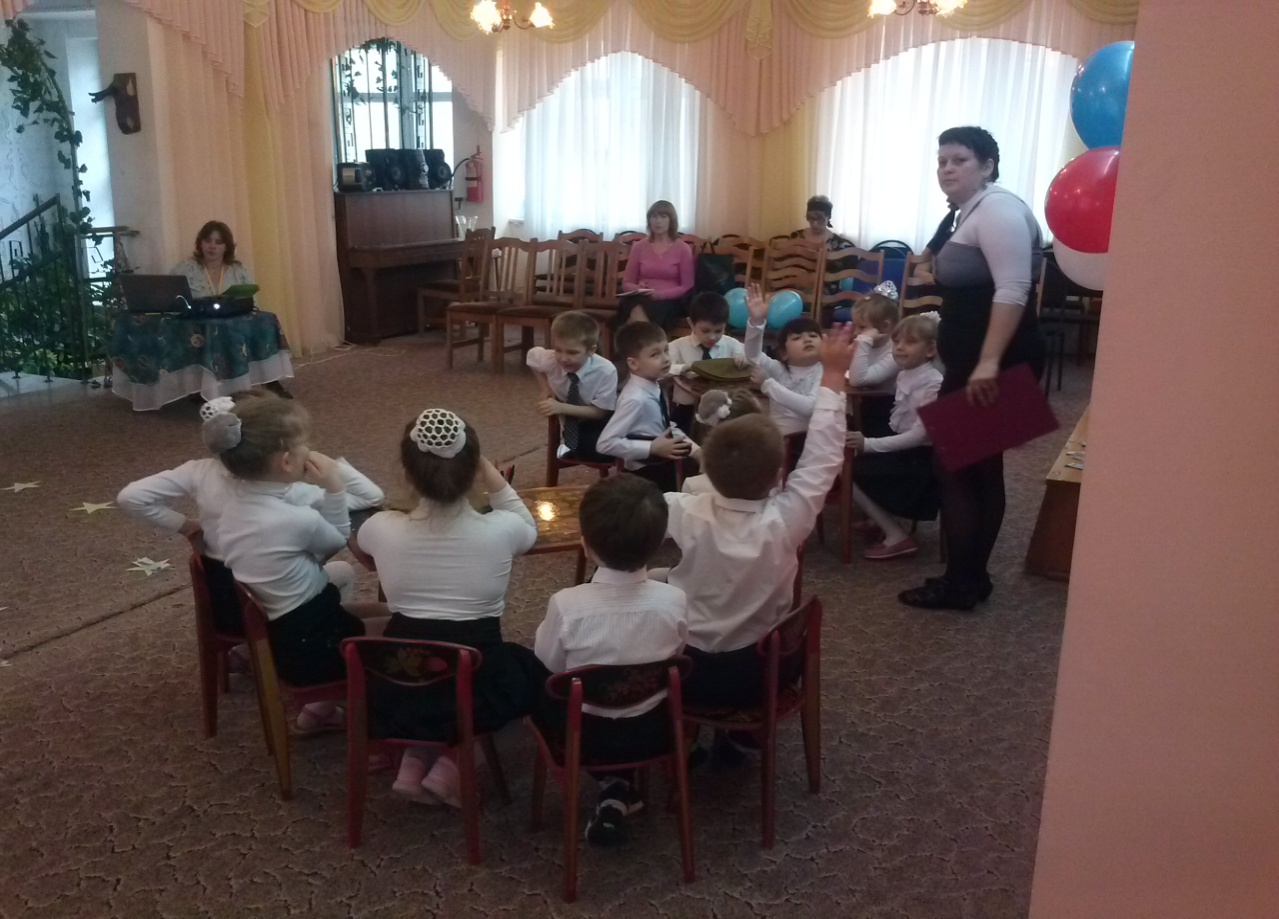 2. Сюжетное физкультурное занятие «Бравые солдаты» с детьми компенсирующей подготовительной к школе группы (инструктор по физкультуре Буланова И.Ю.)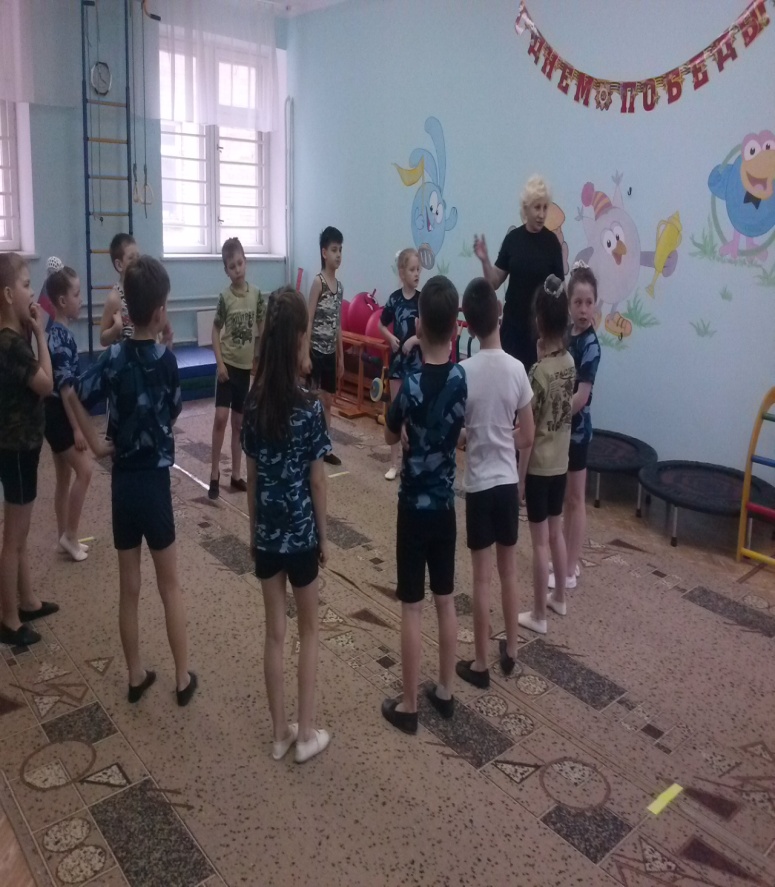 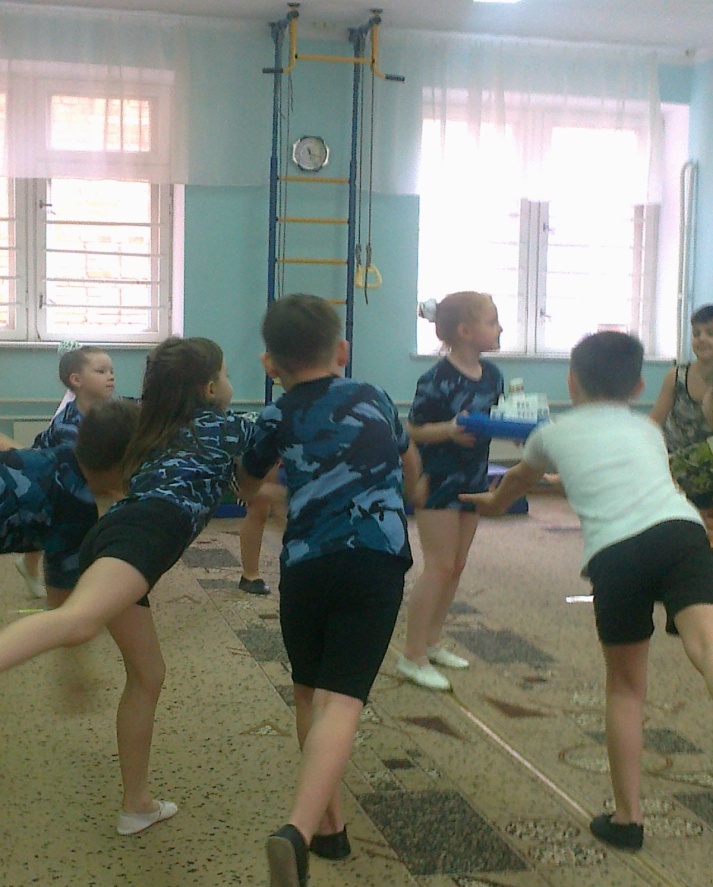 3. Внеурочная деятельность «Никто не забыт, ничто не забыто» в рамках воспитательной программы «Азбука добра» (учитель начальных классов Деянова Г.Г.)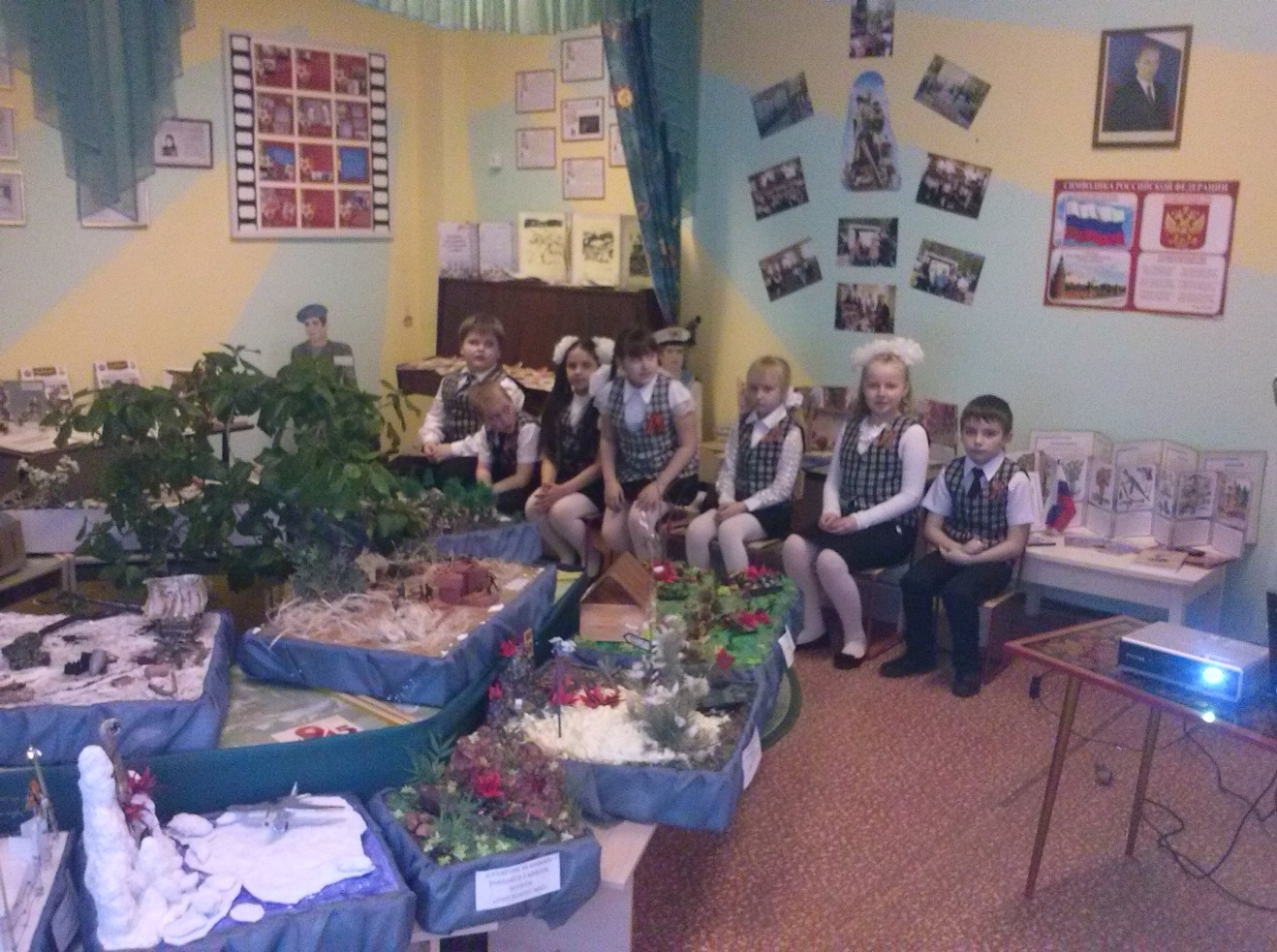 II цикл занятий:Занятие познавательному  развитию «Война глазами детей» в старшей группе (воспитатели группы «Радуга» Андреева Е.А., Антипина Е.В.)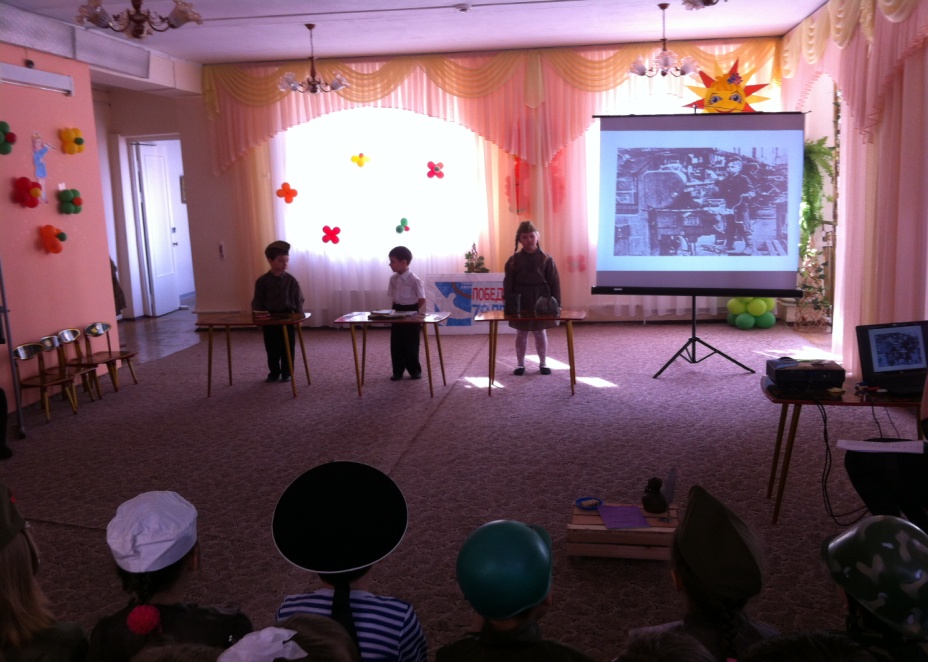 2. Строительная игра «Возводим город-сад в средней группе (воспитатель группы «Развитие» Егорова И.И.)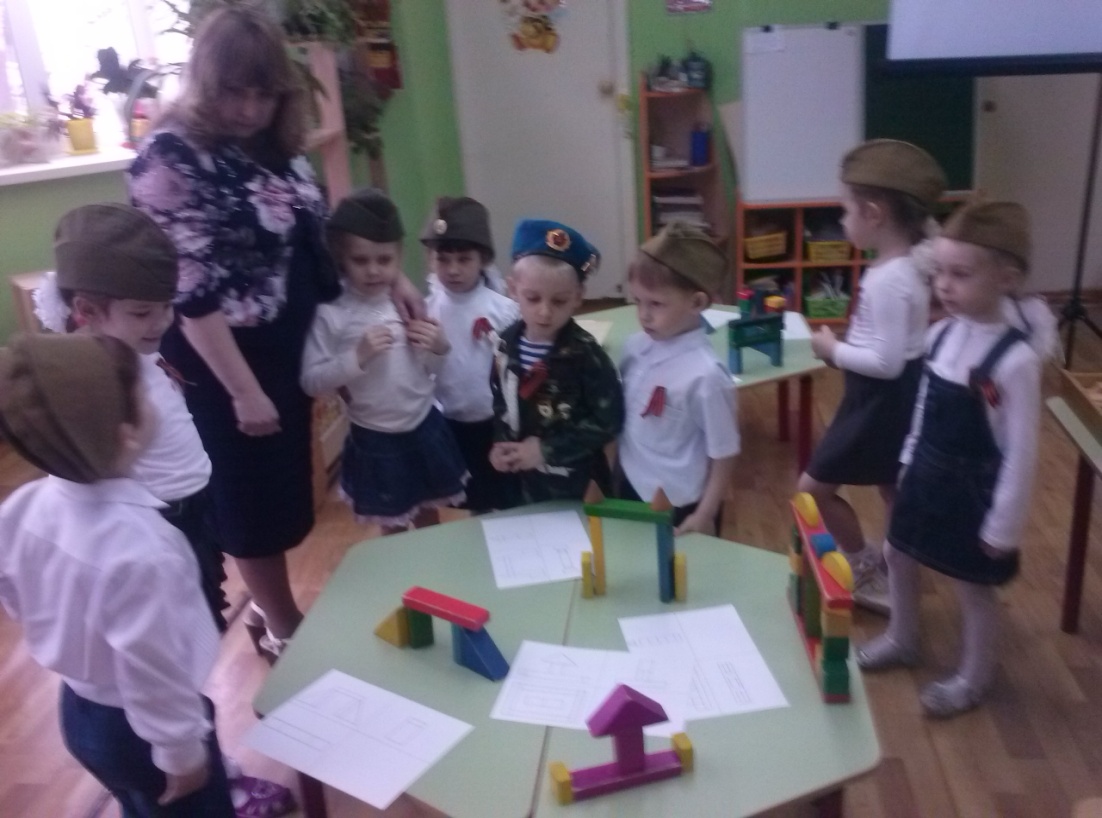 3. Занятие кружка «Нткография» на тему «Звезды Победы» в компенсирующей подготовительной группе (воспитатель группы «Говорушки» Гаркуша Л.А.)4. Логопедическое занятие «Наша Армия родная» (учитель-логопед Самохвалова А.В.)